          MARIAMaria.362751@2freemail.com 	         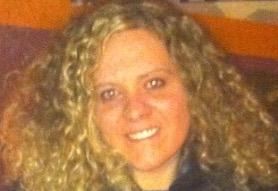  15 years  of experience in  Festival management-Event management-Conference management-SKILLS• High level operational management • Implementation of operational systems & procedures• Business strategy, planning & solutions • Financial reporting and accountability• Key recruitment, employee development & retention• Team building• Structured training• Pre-opening team, set-up and delivery• Strategic marketing, communications, promotion & PR • Music, entertainment and creative direction• International networking • Brand concept creation & development• Sponsorship, affiliation & contract negotiations • Security management & logistics• Event management• Project management  PROFESSIONAL EXPERIENCES                 08/2010-08/2016  GUSTO DOPA AL SOLE FESTIVAL – PARCO GONDAR-GALLIPOLI ITALYOPERATION AND LOGISTIC MANAGERSource venue and dealing with all aspects of venue set up, deal with the local Authorities License, Municipality of Gallipoli and Lecce ,Police, Ambulance Artists - Artist liaison, bookings, accommodation, flights and payments Monitor and allocating Budgets - Venues, DJs, advertising, suppliers and productionOutsourcing media partners and drinks sponsors Sponsors - Putting together sponsors and media sponsor proposal Marketing – Art work design, build website, promotional campaigns Accommodation. Negotiate with and appoint contractors for all services for the festival, ensuring                        that competitive pricing Health and Safety, Risk Assessment, Traffic Management. Source reliable local suppliers for all event materials for productionStaff, Vehicle and Security SchedulesTo manage the preparation of event schedules & documentation as required within this area of responsibilityEstablish and maintain financial budgets and targetsTo be the primary point of contact for agents and artists, maintaining positive relationshipsProvide administrative support where required for meetings, funding applications etc.Managing large numbers of attendees on site Planning and Managing security for festivals 05/2012-02/2017 FOLIE CLUB, MATRIX CLUB, MOSCOW CLUB, CINCO CAVALLI  ALBANIA       GENERAL MANAGERComplete event management serviceBudgetingScheduling Aquiring necessary permits Arranging decorEvent securityCateringCoordinating with third party vendors and emergency plansDealing with clients ContractsBookings Manage the clients event on the night Booking staff (security, bar staff etc) Working with the local authority and other stakeholdersManaging and training venue staff when applicableVenue maintenance and general improvementsCoordination logistics Bookings and artist liaison Promotion & marketing Social media12/2004-04/2012       LM MANAGEMENT - MILANEVENTS MANAGER, PRODUCTION, HR, SALES, ARTIST MANAGEMENT, EVENTS ORGANIZATION    Conducting a general training Sale And Management  and Events Organization for 50 peopleCorporate representative to MEDIASET TV to promote artists and sign contracts for television programsProduction & promotion Artist management, publicity & advertising solutionPublic Relations Manager to Political EventsProvide the necessary staff (Hostess, Security, Show dancer, singer, DJ )for the famous Italian companies such as Lamborghini, Ferrari, Vodafone, Pirelli to launch and promotion of new products and services at the Fiera of Milan Meeting and events arrangements  Business trip arrangements  Handling the agenda  Preparing business materials Dealing with correspondence, telephone calls, and daily office administration  Collect and analyze data to prepare reports and documents04/2003 A 04/2004 ALVIERO MARTINI – MILANOBUYERI edited the portfolio and the acquisition of customers through a direct marketing campaignI have developed web communication for the launch of a new productsI kept in touch with the trade pressI have worked in the organization of events as parade of the new collection 2004I created a database for media relations on behalf of the international sales networkNegotiation with sellers on the availability, production samples, the distribution, the timing of delivery and the price.Negotiations of product prices with the vendors       QUALIFICATIONSeptember 2004Master in Events management at Centro Studi of MilanStart work in Lm Management in MilanApril 2003Master in Trade Marketing at Centro Studi of  MilanOne-year internship at Alviero Martini SpaSeptember 2001Master in Marketing and  Communication  Company - Centro Studi Comunicare  of Bari.Final Stage at the Jolly Hotel Touring of Milan's  January 2001Training Course in PNL and Enneagram types of psychological-University of BariMarch 2001Bachelor of Psycology - University of Bari       104/110July 1996Diploma of Accounting - Istituto Tecnico Commerciale G. Dell'Olio BisceglieFOREIGN LANGUAGES ITALIAN             NATIVEENGLISH         GOOD	COMPUTER SKILLSGood knowledge of the Windows environment, the applications of MS Office, Explorer, Adobe.INTERESTTravel, Music, Film and FashionLICENCEDriving license category B